      Crafter Registration Form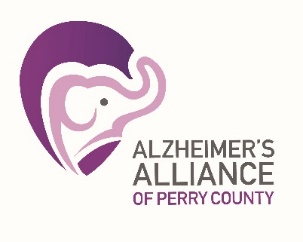 Please complete and return no later than November 1st to Amy Stalter-Crate C-740-684-1074 or email to AlzAlliancePC@gmail.comAll Vendors will be asked to provide 1 item that will be used in our raffle at the event.  Payment is due at time of registration; registration can be cancelled for a full refund up till Nov 16th. Name: _______________________________Phone #: ________________________________Email: __________________________________Brief description of items you will be selling? I will need:    1 Space ($20)		2 Spaces ($30)Tables are available if needed ($5 each) # of tables needed? ____________Will you need electricity (No additional cost) ________Total Due: _________       I would like to setup: (We will send information out for times when we are closer to the event) Night Before 					Day of EventFor Board Member Use Only:Spaces paid for ________	Tables Paid For ______________   Payment Method ____________________